План работы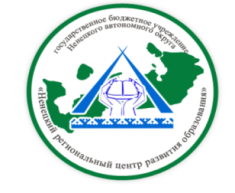 ГБУ НАО «Ненецкий региональныйцентр развития образования»на январь  2018 годаВ течение месяцаДиректор  ГБУ НАО «НРЦРО»                                                О.Ю. КозицинаДатаМероприятиеМесто проведения и времяОтветственный11.01МО учителей музыки «Использование песенного репертуара на уроках музыки» ГБОУ НАО «СШ № 1»15.10Ульяновская Н.Д.11.01Вебинар для членов жюри предметных комиссий регионального этапа ВсОШ по правуГБУ НАО «НРЦРО»Кабинет № 1015.00Ипатова Т.П.12.01Вебинар для членов жюри предметных комиссий регионального этапа ВсОШ по литературеГБУ НАО «НРЦРО»Кабинет № 1015.00Ипатова Т.П.13.01Региональный этап Всероссийской олимпиады школьников по правуГБОУ НАО «НСШ им. А.П. Пырерки»09.00Ипатова Т.П.Ижемцева Л.А.15.01Заседание  Школы молодого педагога «Активныеметоды обучения в образовательном процессе» ГБОУ НАО «СШ № 4»15.30Ульяновская Н.Д.15.01Вебинар для членов жюри предметных комиссий регионального этапа ВсОШ по искусству (МХК)ГБУ НАО «НРЦРО»Кабинет № 1015.00Ипатова Т.П.Ижемцева Л.А.15.01Региональный этап Всероссийской олимпиады школьников по литературеГБОУ НАО «Средняя школа № 4»09.00Ипатова Т.П.Ижемцева Л.А.16.01Региональный этап Всероссийской олимпиады школьников по искусству (МХК)ГБУ НАО «НРЦРО»Кабинет № 109.00Ипатова Т.П.Ижемцева Л.А.16.01Вебинар для членов жюри предметных комиссий регионального этапа ВсОШ по искусству (МХК) и по физикеГБУ НАО «НРЦРО»Кабинет № 1015.00Ижемцева Л.А.17.01МО учителей технологии (технический труд) «Сравнительный анализ УМК различных авторов предметной области «Технология» (технический труд)» ГБОУ НАО «СШ № 4»15.30Ульяновская Н.Д.17.01Вебинар для членов жюри предметных комиссий регионального этапа ВсОШ по русскому языкуГБУ НАО «НРЦРО»Кабинет № 1015.00Ижемцева Л.А.17.01Региональный этап Всероссийской олимпиады школьников по физикеГБОУ НАО «СШ № 1»9.00Ипатова Т.П.Ижемцева Л.А.18.01МО учителей ИЗО, черчения и МХК «Приемы и методы, использованные по обучению обучающихся описанию репродукций художников» ГБОУ НАО «СШ № 4»15.30Ульяновская Н.Д.18.01Вебинар для членов жюри предметных комиссий регионального этапа ВсОШ по экономикеГБУ НАО «НРЦРО»Кабинет № 1015.00Ижемцева Л.А.18.01Региональный этап Всероссийской олимпиады школьников по русскому языкуГБОУ НАО «СШ № 4»9.00Ипатова Т.П.Ижемцева Л.А.19.01МО педагогов дополнительного образования спортивной направленности   «Двигательная активность как средство укрепления и сохранения здоровья обучающихся»ГБУ НАО «НРЦРО»10.00Чечуев П.Н.19.01Вебинар для членов жюри предметных комиссий регионального этапа ВсОШ по биологииГБУ НАО «НРЦРО»Кабинет № 1015.00Ипатова Т.П.19.01Региональный этап Всероссийской олимпиады школьников по физикеГБОУ НАО «СШ № 1»9.00Ипатова Т.П.Ижемцева Л.А.20.01Региональный этап Всероссийской олимпиады школьников по экономикеГБУ НАО «НРЦРО»Кабинет № 109.00Ижемцева Л.А.22.01МО музейных работников «Новые формы музейного обслуживания»ГБОУ НАО «СШ №5» 10.00 Петухова М.С.22.01Региональный этап Всероссийской олимпиады школьников по биологииГБОУ НАО «СШ № 4»9.00Ипатова Т.П.Ижемцева Л.А22.01Вебинар для членов жюри предметных комиссий регионального этапа ВсОШ по астрономииГБУ НАО «НРЦРО»Кабинет № 1015.00Ижемцева Л.А.22.01Заседание членов регионального отделения Общероссийской общественной организации «Ассоциация учителей русского языка и литературы» «Обсуждение плана работы на 2018 г.»ГБОУ НАО «НРЦРО» Кабинет № 2115.00Бороненко О.Н.23.01МО учителей математики «Применение регионального компонента на уроках  математики»ГБОУ НАО «НРЦРО» Кабинет № 1015.30Корельская Е.Ю.23.01Региональный этап Всероссийской олимпиады школьников по биологииГБОУ НАО «СШ № 4»9.00Ипатова Т.П.Ижемцева Л.А.23.01Вебинар для членов жюри предметных комиссий регионального этапа ВсОШ по химииГБУ НАО «НРЦРО»Кабинет № 1915.00Ижемцева Л.А.23.01МО педагогов-организаторов ОБЖ «Внедрение в учебный процесс новых технологий, активных форм обучения с целью повышения качества обученности учащихся и формирования у них активной жизненной позиции».ГБУ НАО «НРЦРО»Кабинет № 2115.00Чечуев П.Н.24.01МО учителей информатики «Применение свободно распространяемых приложений для изучения информатики и ИКТ»ГБОУ НАО «НРЦРО» Кабинет № 1015.30Корельская Е.Ю.24.01Региональный этап региональной олимпиады по краеведению (8-11 классы)ГБОУ НАО «НРЦРО» Кабинет № 109.00Талеева Л.Я.24.01Региональный этап Всероссийской олимпиады школьников по астрономииГБОУ НАО «НРЦРО» Кабинет № 79.00Ижемцева Л.А.24.01МО учителей технологии (обслуживающий труд) «Методологические основы изучения раздела «Кулинария»ГБОУ НАО «СШ № 3»15.30Ульяновская Н.Д.25.01МО воспитателей групп раннего возраста «Психолого-педагогическое сопровождение детей раннего возраста в период адаптации»ГБОУ НАО «НРЦРО» Кабинет № 1015.00Владимирова А.Н.25.01Плановое заседание Главной аттестационной комиссии управления образования, молодежной политики и спорта  Департамента ОКиС НАОГБОУ НАО «НРЦРО» Кабинет № 1015.00Хабарова К.А.25.01Вебинар для членов жюри предметных комиссий регионального этапа ВсОШ по информатике и ИКТГБУ НАО «НРЦРО»Кабинет № 1915.00Ипатова Т.П.25.01Региональный этап Всероссийской олимпиады школьников по химииГБОУ НАО «СШ № 4»9.00Ипатова Т.П.Ижемцева Л.А.26.01Региональный этап Всероссийской олимпиады школьников по химииГБОУ НАО «СШ № 4»9.00Ипатова Т.П.Ижемцева Л.А.26.01Вебинар для членов жюри предметных комиссий регионального этапа ВсОШ по географииГБУ НАО «НРЦРО»Кабинет № 1015.00Ижемцева Л.А.27.01Региональный этап Всероссийской олимпиады школьников по информатике и ИКТГБОУ НАО «СШ № 5»9.00Ипатова Т.П.29.01МО учителей  русского языка и литературы «Технология проведения мастер-класса»ГБОУ НАО «НРЦРО» Кабинет № 2115.00Бороненко О.Н.29.01МО  учителей  истории и обществознания «Технология проведения мастер-класса»ГБОУ НАО «НРЦРО» Кабинет № 2115.00Бороненко О.Н.29.01МО  преподавателей СПО «Технология проведения мастер-класса»ГБОУ НАО «НРЦРО» Кабинет № 2115.00Бороненко О.Н.29.01Региональный этап Всероссийской олимпиады школьников по информатике и ИКТГБОУ НАО «СШ № 5»9.00Ипатова Т.П.29.01Вебинар для членов жюри предметных комиссий регионального этапа ВсОШ по математикеГБУ НАО «НРЦРО»Кабинет № 1015.00Ипатова Т.П.30.01Интегрированный урок технология+ИЗО в рамках образовательного проекта «Педагогическая мастерская» «Свободная роспись» ГБОУ НАО «СШ п. Искателей»  1-2 урокУльяновская Н.Д.30.01Региональный этап Всероссийской олимпиады школьников по географииГБОУ НАО «СШ № 5»9.00Ипатова Т.П.30.01Семинар-практикум «Анализ олимпиадных заданий по математике и русскому языку. Решение нестандартных заданий» ГБУ НАО «НРЦРО»Кабинет 2115.00 Петухова М.С.30.01Открытый урок «Импровизировать может каждый» в рамках регионального очного конкурса мастер-классов и открытых уроков «Мастерская успеха» в рамках регионального марафона «Палитра искусств» - Даричева Г.А.ГБУ ДО НАО «Детская школа искусств» 
10.00Ипатова Т.П.30.01МО учителей физической культуры «Модернизация образовательного процесса - основа повышения качества образования»ГБУ НАО «НРЦРО»15.00Чечуев П.Н.31.01МО специалистов дошкольных образовательных организаций по ФИЗО Интеллектуальная игра. «Патриотическое воспитание дошкольников на основе краеведения в процессе организации двигательной деятельности в условиях ДОО в соответствии ФГОС ДО»ГБДОУ НАО «Д- сад «Семицветик»13.30Владимирова А.Н.31.01Семинар для преподавателей ДШИ «Совершенствование системы аттестации педагогических работников образовательных организаций на современном этапе» ГБУ ДО НАО«Детская школа искусств»Хабарова К.А.31.01МО учителей физики «Анализ результатов муниципального и регионального этапов олимпиады по физике и астрономии.Практикум по решению задач повышенного уровня сложности»ГБОУ НАО «СШ №1»15.00Чайка А.П.31.01Региональный этап Всероссийской олимпиады школьников по математикеГБОУ НАО «СШ № 1»9.00Ипатова Т.П.Ижемцева Л.А.31.01Вебинар для членов жюри предметных комиссий регионального этапа ВсОШ по историиГБУ НАО «НРЦРО»Кабинет № 1015.00Ипатова Т.П.Ижемцева Л.А.МероприятиеМесто проведения и времяОтветственныйРесурсная площадка «Мы будущее России!» Направление «Нравственно – патриотическое воспитание детей дошкольного возраста»ГБДОУ НАО «Детский сад «Теремок»январьВладимирова А.Н.Ресурсная площадкапо направлению: «Формирование элементарных математических представлений (ФЭМП) в свете ФГОС ДО»ГБДОУ НАО «Детский сад «Ромашка»январьВладимирова А.Н.Ресурсная площадка «Эффективные формы работы с участниками воспитательно - образовательного процесса в экологическом  воспитании дошкольников»ГБДОУ НАО «ЦРР -  детский сад «Гнездышко»январьВладимирова А.Н.Ресурсная площадка «Художественно - эстетическое развитие детей дошкольного возраста»Открытие ресурсной площадки.Музыкальный праздник «Веселая ярмарка!»ГБДОУ НАО «ЦРР -  детский сад «Аннушка»январьВладимирова А.Н.Ресурсная площадка «Социально - коммуникативное развитие  детей дошкольного возраста»Открытие ресурсной площадки – «Семейная  карусель»ГБДОУ НАО «ЦРР -  детский сад «Сказка»январьВладимирова А.Н.Дистанционные курсы  повышения квалификации «Содержание и особенности преподавания предмета «Астрономия» в старшей школе» Академия «Просвещение»Образовательные организацииянварьЧайка А.П.Реализация дополнительной образовательной программы «Школа Юного психолога»Тема: тренинг «Повышаем самооценку!»Тема: «Тренируем свой мозг!»Центр «ДАР»(конференц-зал)15, 29 января16.00Канева Т.В.Курсы для подростков «Управления будущим», посвященные развитию навыков планирования и стратегического мышления	Центр «ДАР»(конференц-зал)12, 26 января1630Артемова Е.А.Реализация программы просвещения для родителей (законных представителей) по вопросам детской психологии и педагогики «Семья НАО – компетентная семья»Консультативный центр:1) Тема: «Что такое игра? Как правильно выбрать игрушку?  В какие игры играют дети?»2) Тема: «Что такое игра? Как играть с ребенком?»ГБДОУ НАО«ЦРР – д/с «Радуга»18, 25 январяГБДОУ НАО «ЦРР-д/с «Умка»Богданова Т.А.Дистанционная олимпиада по психологии для обучающихся в ОО НАОЦентр дистанционного творчества «Индиго»Канева Т.В.Мероприятия, запланированные к 200 –летию открытия Антарктиды русскими мореплавателями Ф.Ф. Беллинсгаузеном и М.П. Лазаревым Ученическая конференция «Я - исследователь!»ГБОУ НАО «НРЦРО» январьПетухова М.С.Окружной педагогический конкурс «Моя образовательная программа» для учителей начальных классовГБОУ НАО «НРЦРО» Январь - апрельПетухова М.С.Стационарные и выездные заседания психолого-медико-педагогической комиссии (по отдельному плану)Центр «ДАР»ПМПКПМПККонсультирование родителей (законных представителей) по вопросам обучения, развития и воспитания детейЦентр «ДАР»специалисты Центра «ДАР»Индивидуальное консультирование работников образовательных организаций, учреждений социального обслуживания, здравоохранения, других организацийЦентр «ДАР»специалисты Центра «ДАР»Индивидуальные коррекционно-развивающие занятия с детьми педагога-психолога, учителя-логопеда, социального педагогаЦентр «ДАР»ПМПКИнформационно-просветительская работа с населением в области предупреждения и коррекции недостатков в физическом и (или) психическом развитии и (или) отклонений в поведении детейобразовательные организации (по запросу)специалисты Центра «ДАР»